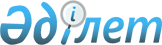 О внесении изменений и дополнения в решение от 21 декабря 2012 года № 11/2-V "О бюджете города Риддера на 2013-2015 годы"
					
			Утративший силу
			
			
		
					Решение Риддерского городского маслихата Восточно-Казахстанской области от 04 марта 2013 года N 12/2-V. Зарегистрировано Департаментом юстиции Восточно-Казахстанской области 06 марта 2013 года № 2897. Утратило силу в связи с истечением срока действия (письмо Риддерского городского маслихата от 24 декабря 2013 года № 884/04-08)      Сноска. Утратило силу в связи с истечением срока действия (письмо Риддерского городского маслихата от 24.12.2013 № 884/04-08).      Примечание РЦПИ.

      В тексте документа сохранена пунктуация и орфография оригинала.      В соответствии со статьей 109 Бюджетного кодекса Республики Казахстан от 4 декабря 2008 года, подпунктом 1) пункта 1 статьи 6 Закона Республики Казахстан от 23 января 2001 года «О местном государственном управлении и самоуправлении в Республике Казахстан», решением Восточно-Казахстанского областного маслихата от 12 февраля 2013 года № 10/112-V «О внесении изменений и дополнений в решение от 07 декабря 2012 года № 8/99-V «Об областном бюджете на 2013-2015 годы» (зарегистрировано в Реестре государственной регистрации нормативных правовых актов № 2887) Риддерский городской маслихат РЕШИЛ:

      1. Внести в решение Риддерского городского маслихата от 21 декабря 2012 года № 11/2-V «О бюджете города Риддера на 2013-2015 годы» (зарегистрировано в Реестре государственной регистрации нормативных правовых актов за № 2793 от 03 января 2013 года, опубликовано в газете «Лениногорская правда» от 25 января 2013 года № 4) следующие изменения и дополнение:



      пункт 1 изложить в следующей редакции:

      «1. Утвердить бюджет города Риддера на 2013-2015 годы согласно приложениям 1, 2 и 3 соответственно, в том числе на 2013 год в следующих объемах:

      1) доходы – 3842279 тысяч тенге, в том числе:

      налоговые поступления – 2393413 тысяч тенге;

      неналоговые поступления – 5800 тысяч тенге;

      поступления от продажи основного капитала – 11300 тысяч тенге;

      поступления трансфертов – 1431766 тысяч тенге;

      2) затраты – 3914191,1 тысяч тенге;

      3) чистое бюджетное кредитование – 50000 тысяч тенге;

      бюджетные кредиты – 50000 тысяч тенге;

      погашение бюджетных кредитов – 0 тысяч тенге;

      4) сальдо по операциям с финансовыми активами – 0 тысяч тенге;

      5) дефицит (профицит) бюджета – -121912,1 тысяч тенге;

      6) финансирование дефицита (использование профицита) бюджета – 121912,1 тысяч тенге.»;



      пункт 5 дополнить подпунктом 3) следующего содержания:

      «3) неиспользованием (недоиспользованием) в 2012 году целевых трансфертов, выделенных из вышестоящего бюджета в сумме 107,5 тысяч тенге.»;



      пункт 7 изложить в следующей редакции:

      «7. Утвердить резерв местного исполнительного органа города на 2013 год в размере 48200 тысяч тенге.»;



      в пункте 12:

      абзац пятый изложить в следующей редакции:

      «220332 тысячи тенге – на развитие системы водоснабжения и водоотведения;»;

      абзац шестой исключить;



      пункт 15 изложить в следующей редакции:

      «15. Предусмотреть в городском бюджете на 2013 год кредиты из республиканского бюджета на микрокредитование предпринимательства в рамках Программы развития моногородов на 2012-2020 годы в размере 50000 тысяч тенге.»;



      пункты 16, 17 исключить;



      приложения 1, 5, 7, 14 изложить в новой редакции согласно приложениям 1, 2, 3, 4 к настоящему решению;



      приложения 10, 11, 12 исключить.



      2. Настоящее решение вводится в действие с 1 января 2013 года.

       Председатель внеочередной сессии           К. Ларионов      Секретарь городского маслихата             И. Панченко

Приложение 1

к решению ХII сессии

Риддерского городского маслихата

от 04 марта 2013 года № 12/2-VПриложение 1

к решению ХI сессии

Риддерского городского маслихата

от 21 декабря 2012 года № 11/2-V Бюджет города Риддера на 2013 год

Приложение 2

к решению ХII сессии

Риддерского городского маслихата

от 04 марта 2013 года № 12/2-VПриложение 5

к решению ХI сессии

Риддерского городского маслихата

от 21 декабря 2012 года № 11/2-V Бюджетные программы по Пригородному сельскому округу

и Ульбинскому поселковому округу на 2013 год

Приложение 3

к решению ХII сессии

Риддерского городского маслихата

от 04 марта 2013 года № 12/2-VПриложение 7

к решению ХI сессии

Риддерского городского маслихата

от 21 декабря 2012 года № 11/2-V Распределение целевых трансфертов на развитие

из областного бюджетапродолжение таблицы:

Приложение 4

к решению ХII сессии

Риддерского городского маслихата

от 04 марта 2013 года № 12/2-VПриложение 14

к решению ХI сессии

Риддерского городского маслихата

от 21 декабря 2012 года № 11/2-V Перечень городских бюджетных инвестиционных проектов,

финансируемых за счет городского бюджета и целевых трансфертов

и кредитов из республиканского, областного бюджетов

на 2013-2015 годы
					© 2012. РГП на ПХВ «Институт законодательства и правовой информации Республики Казахстан» Министерства юстиции Республики Казахстан
				КатегорияКатегорияКатегорияКатегорияКатегорияСумма,

тысяч тенгеКлассКлассКлассКлассСумма,

тысяч тенгеПодклассПодклассПодклассСумма,

тысяч тенгеСпецификаСпецификаСумма,

тысяч тенгеНаименованиеСумма,

тысяч тенге1. Доходы38422791Налоговые поступления239341301Подоходный налог9763742Индивидуальный подоходный налог97637403Социальный налог7012291Социальный налог70122904Налоги на собственность6178571Налоги на имущество2888783Земельный налог2108244Налог на транспортные средства1179465Единый земельный налог20905Внутренние налоги на товары, работы и услуги796072Акцизы95913Поступление за использование природных и других ресурсов420004Сборы за ведение предпринимательской и профессиональной деятельности219985Налог на игорный бизнес601808Обязательные платежи, взимаемые за совершение юридически значимых действий и (или) выдачу документов уполномоченными на то государственными органами или должностными лицами183461Государственная пошлина183462Неналоговые поступления580001Доходы от государственной собственности47005Доходы от аренды имущества, находящегося в государственной собственности470006Прочие неналоговые поступления11001Прочие неналоговые поступления11003Поступления от продажи основного капитала1130003Продажа земли и нематериальных активов113001Продажа земли91002Продажа нематериальных активов22004Поступления трансфертов143176602Трансферты из вышестоящих органов государственного управления14317662Трансферты из областного бюджета1431766Функциональная группаФункциональная группаФункциональная группаФункциональная группаФункциональная группаСумма,

тысяч тенгеФункциональная подгруппаФункциональная подгруппаФункциональная подгруппаФункциональная подгруппаСумма,

тысяч тенгеАдминистратор бюджетных программАдминистратор бюджетных программАдминистратор бюджетных программСумма,

тысяч тенгеПрограммаПрограммаСумма,

тысяч тенгеНаименованиеСумма,

тысяч тенгеII. Затраты3914191,101Государственные услуги общего характера1556911Представительные, исполнительные и другие органы, выполняющие общие функции государственного управления109784112Аппарат маслихата района (города областного значения)14501001Услуги по обеспечению деятельности маслихата района (города областного значения)14273003Капитальные расходы государственного органа228122Аппарат акима района (города областного значения)70353001Услуги по обеспечению деятельности акима района (города областного значения)69873003Капитальные расходы государственного органа480123Аппарат акима района в городе, города районного значения, поселка, аула (села),аульного (сельского) округа24930001Услуги по обеспечению деятельности акима района в городе, города районного значения, поселка, аула (села), аульного (сельского) округа24329022Капитальные расходы государственного органа601024Создание информационных систем02Финансовая деятельность24700452Отдел финансов района (города областного значения)24700001Услуги по реализации государственной политики в области исполнения бюджета района (города областного значения) и управления коммунальной собственностью района (города областного значения)22356002Создание информационных систем156003Проведение оценки имущества в целях налогообложения1031010Приватизация, управления коммунальным имуществом, постприватизационная деятельность и регулирование споров, связанных с этим107018Капитальные расходы государственного органа10505Планирование и статистическая деятельность21207453Отдел экономики и бюджетного планирования района (города областного значения)21207001Услуги по реализации государственной политики в области формирования и развития экономической политики, системы государственного планирования и управления района (города областного значения)19946004Капитальные расходы государственного органа126102Оборона37401,11Военные нужды11061122Аппарат акима района (города областного значения)11061005Мероприятия в рамках исполнения всеобщей воинской обязанности110612Организация работы по чрезвычайным ситуациям26340,1122Аппарат акима района (города областного значения)26340,1006Предупреждение и ликвидация чрезвычайных ситуаций масштаба района (города областного значения)26340,103Общественный порядок, безопасность, правовая, судебная, уголовно-исполнительная деятельность321421Правоохранительная деятельность32142458Отдел жилищно-коммунального хозяйства, пассажирского транспорта и автомобильных дорог района (города областного значения)32142021Обеспечение безопасности дорожного движения в населенных пунктах3214204Образование17916091Дошкольное воспитание и обучение368735123Аппарат акима района в городе, города районного значения, поселка, аула (села), аульного (сельского) округа33597004Обеспечение деятельности организаций дошкольного воспитания и обучения22554041Реализация государственного образовательного заказа в дошкольных организациях образования11043464Отдел образования района (города областного значения)335138009Обеспечение деятельности организаций дошкольного воспитания и обучения239477040Реализация государственного образовательного заказа в дошкольных организациях образования956612Начальное, основное среднее и общее среднее образование1232283123Аппарат акима района в городе, города районного значения, поселка, аула (села), аульного (сельского) округа892005Организация бесплатного подвоза учащихся до школы и обратно в аульной (сельской) местности892464Отдел образования района (города областного значения)1231391003Общеобразовательное обучение1140389006Дополнительное образование для детей910029Прочие услуги в области образования190591464Отдел образования района (города областного значения)135591001Услуги по реализации государственной политики на местном уровне в области образования6400002Создание информационных систем0005Приобретение и доставка учебников, учебно-методических комплексов для государственных учреждений образования района (города областного значения)25760015Ежемесячная выплата денежных средств опекунам (попечителям) на содержание ребенка-сироты (детей-сирот) и ребенка (детей), оставшегося без попечения родителей28211020Обеспечение оборудованием, программным обеспечением детей-инвалидов, обучающихся на дому800067Капитальные расходы подведомственных государственных учреждений и организаций71085068Обеспечение повышения компьютерной грамотности населения3335466Отдел архитектуры, градостроительства и строительства района (города областного значения)55000037Строительство и реконструкция объектов образования5500006Социальная помощь и социальное обеспечение2118422Социальная помощь174220123Аппарат акима района в городе, города районного значения, поселка, аула (села), аульного (сельского) округа1576003Оказание социальной помощи нуждающимся гражданам на дому1576451Отдел занятости и социальных программ района (города областного значения)172644002Программа занятости42427004Оказание социальной помощи на приобретение топлива специалистам здравоохранения, образования, социального обеспечения, культуры, спорта и ветеринарии в сельской местности и соответствии с законодательством Республики Казахстан125005Государственная адресная социальная помощь4082006Оказание жилищной помощи12000007Социальная помощь отдельным категориям нуждающихся граждан по решениям местных представительных органов60397010Материальное обеспечение детей-инвалидов, воспитывающихся и обучающихся на дому5924013Социальная адаптация лиц, не имеющих определенного местожительства17390014Оказание социальной помощи нуждающимся гражданам на дому21764016Государственные пособия на детей до 18 лет1157017Обеспечение нуждающихся инвалидов обязательными гигиеническими средствами и предоставление услуг специалистами жестового языка, индивидуальными помощниками в соответствии с индивидуальной программой реабилитации инвалида7378023Обеспечение деятельности центров занятости населения09Прочие услуги в области социальной помощи и социального обеспечения37622451Отдел занятости и социальных программ района (города областного значения)37622001Услуги по реализации государственной политики на местном уровне в области обеспечении занятости и реализации социальных программ для населения28772011Оплата услуг по зачислению, выплате и доставке пособий и других социальных выплат580012Создание информационных систем0021Капитальные расходы государственного органа270067Капитальные расходы подведомственных государственных учреждений и организаций800007Жилищно-коммунальное хозяйство830178,51Жилищное хозяйство298468458Отдел жилищно-коммунального хозяйства, пассажирского транспорта и автомобильных дорог района (города областного значения)3106003Организация сохранения государственного жилищного фонда606031Изготовление технических паспортов на объекты кондоминиумов2500466Отдел архитектуры, градостроительства и строительства района (города областного значения)287390003Проектирование, строительство и (или) приобретение жилья коммунального жилищного фонда210357004Проектирование, развитие, обустройство и (или) приобретение инженерно-коммуникационной инфраструктуры46898072Строительство и (или) приобретение служебного жилища и развитие и (или) приобретение инженерно-коммуникационной инфраструктуры в рамках Программы занятости 202030135479Отдел жилищной инспекции района (города областного значения)7972001Услуги по реализации государственной политики на местном уровне в области жилищного фонда7822005Капитальные расходы государственного органа1502Коммунальное хозяйство423118,5458Отдел жилищно-коммунального хозяйства, пассажирского транспорта и автомобильных дорог района (города областного значения)1500012Функционирование системы водоснабжения и водоотведения1500466Отдел архитектуры, градостроительства и строительства района (города областного значения)421618,5006Развитие системы водоснабжения и водоотведения390555,5058Развитие системы водоснабжения и водоотведения в сельских населенных пунктах310633Благоустройство населенных пунктов108592123Аппарат акима района в городе, города районного значения, поселка, аула (села), аульного (сельского) округа18035008Освещение улиц населенных пунктов11259009Обеспечение санитарии населенных пунктов2205011Благоустройство и озеленение населенных пунктов4571458Отдел жилищно-коммунального хозяйства, пассажирского транспорта и автомобильных дорог района (города областного значения)90557015Освещение улиц в населенных пунктах23448016Обеспечение санитарии населенных пунктов17838017Содержание мест захоронений и захоронение безродных2626018Благоустройство и озеленение населенных пунктов4664508Культура, спорт, туризм и информационное пространство2536851Деятельность в области культуры83760455Отдел культуры и развитие языков района (города областного значения)83760003Поддержка культурно-досуговой работы837602Спорт37596465Отдел физической культуры и спорта района (города областного значения)37596005Развитие массового спорта и национальных видов спорта21631006Проведение спортивных соревнований на районном (города областного значения) уровне3011007Подготовка и участие членов сборных команд района (города областного значения) по различным видам спорта на областных спортивных соревнованиях129543Информационное пространство67244455Отдел культуры и развитие языков района (города областного значения)52758006Функционирование районных (городских) библиотек45663007Развитие государственного языка и других языков народа Казахстана7095456Отдел внутренней политики района (города областного значения)14486002Услуги по проведению государственной информационной политики через газеты и журналы7118005Услуги по проведению государственной информационной политики через телерадиовещание73689Прочие услуги по организации культуры, спорта, туризма и информационного пространства65085455Отдел культуры и развитие языков района (города областного значения)17990001Услуги по реализации государственной политики на местном уровне в области развития языков и культуры5565002Создание информационных систем0010Капитальные расходы государственного органа150032Капитальные расходы подведомственных учреждений и организаций12275456Отдел внутренней политики района (города областного значения)26895001Услуги по реализации государственной политики на местном уровне в области информации, укрепления государственности и формирования социального оптимизма граждан12077003Реализация мероприятий в сфере молодежной политики10837006Капитальные расходы государственного органа3681032Капитальные расходы подведомственных учреждений и организаций300465Отдел физической культуры и спорта района (города областного значения)20200001Услуги по реализации государственной политики на местном уровне в сфере физической культуры и спорта7500002Создание информационных систем0032Капитальные расходы подведомственных учреждений и организаций1270010Сельское, водное, лесное, рыбное хозяйство, особо охраняемые природные территории, охрана окружающей среды и животного мира, земельные отношения260641Сельское хозяйство2100475Отдел предпринимательства, сельского хозяйства и ветеринарии района (города областного значения)2100005Обеспечение функционирования скотомогильников (биотермических ям)100007Организация отлова и уничтожения бродячих собак и кошек20006Земельные отношения19100463Отдел земельных отношений района (города областного значения)19100001Услуги по реализации государственной политики в области регулирования земельных отношений на территории района (города областного значения)11800005Создание информационных систем0006Землеустройство, проводимое при установлении границ городов районного значения, районов в городе, поселков, аулов (сел), аульных (сельских) округов7000007Капитальные расходы государственного органа3009Прочие услуги в области сельского, водного, лесного, рыбного хозяйства, охраны окружающей среды и земельных отношений4864475Отдел предпринимательства, сельского хозяйства и ветеринарии района (города областного значения)4864013Проведение противоэпизоотических мероприятий486411Промышленность, архитектурная, градостроительная и строительная деятельность140042Архитектурная, градостроительная и строительная деятельность14004466Отдел архитектуры, градостроительства и строительства района (города областного значения)14004001Услуги по реализации государственной политики в области строительства, улучшения архитектурного облика городов, районов и населенных пунктов области и обеспечению рационального и эффективного градостроительного освоения территории района (города областного значения)11216015Капитальные расходы государственного органа278812Транспорт и коммуникации2794931Автомобильный транспорт279493123Аппарат акима района в городе, города районного значения, поселка, аула (села), аульного (сельского) округа64357013Обеспечение функционирования автомобильных дорог в городах районного значения, поселках, аулах (селах), аульных (сельских) округах64357458Отдел жилищно-коммунального хозяйства, пассажирского транспорта и автомобильных дорог района (города областного значения)215136022Развитие транспортной инфраструктуры10000023Обеспечение функционирования автомобильных дорог20513613Прочие1442119Прочие144211452Отдел финансов района (города областного значения)48200012Резерв местного исполнительного органа района (города областного значения)48200458Отдел жилищно-коммунального хозяйства, пассажирского транспорта и автомобильных дорог района (города областного значения)77666001Услуги по реализации государственной политики на местном уровне в области жилищно-коммунального хозяйства, пассажирского транспорта и автомобильных дорог14255013Капитальные расходы государственного органа2320044Текущее обустройство моногородов в рамках Программы развития моногородов на 2012-2020 годы0085Реализация бюджетных инвестиционных проектов в рамках Программы развития моногородов на 2012-2020 годы61091475Отдел предпринимательства, сельского хозяйства и ветеринарии района (города областного значения)18345001Услуги по реализации государственной политики на местном уровне в области развития предпринимательства, промышленности, сельского хозяйства и ветеринарии15414002Создание информационных систем161003Капитальные расходы государственного органа2770034Предоставление грантов на развитие новых производств в рамках Программы развития моногородов на 2012-2020 годы0035Содействие развитию предпринимательства – обучение предпринимательству в рамках Программы развития моногородов на 2012-2020 годы015Трансферты137870,51Трансферты137870,5452Отдел финансов района (города областного значения)137870,5006Возврат неиспользованных (недоиспользованных) целевых трансфертов107,5024Целевые текущие трансферты в вышестоящие бюджеты в связи с передачей функций государственных органов из нижестоящего уровня государственного управления в вышестоящий137763III. Чистое бюджетное кредитование50000Бюджетные кредиты5000013Прочие500009Прочие50000475Отдел предпринимательства, сельского хозяйства и ветеринарии района (города областного значения)50000016Содействие развитию предпринимательства в моногородах50000IV. Сальдо по операциям с финансовыми активами0Приобретение финансовых активов0475Отдел предпринимательства, сельского хозяйства и ветеринарии района (города областного значения)0065Формирование или увеличение уставного капитала юридических лиц0V. Дефицит (профицит) бюджета-121912,1VI. Финансирование дефицита (использование профицита) бюджета121912,17Поступления займов5000001Внутренние государственные займы500002Договоры займа500008Используемые остатки бюджетных средств71912,101Остатки бюджетных средств71912,11Свободные остатки бюджетных средств71912,1Функциональная группаФункциональная группаФункциональная группаФункциональная группаВсего

(тысяч тенге)Пригородный

с/округУльбинский

п/округАдминистратор бюджетных программАдминистратор бюджетных программАдминистратор бюджетных программВсего

(тысяч тенге)Пригородный

с/округУльбинский

п/округПрограммаПрограммаВсего

(тысяч тенге)Пригородный

с/округУльбинский

п/округНаименованиеВсего

(тысяч тенге)Пригородный

с/округУльбинский

п/округВСЕГО14338737943105444123Аппарат акима района в городе, города районного значения, поселка, аула (села), аульного (сельского) округа00001Государственные услуги общего характера249301060014330001Услуги по обеспечению деятельности акима района в городе, города районного значения, поселка, аула(села), аульного (сельского) округа243291048013849022Капитальные расходы государственного органа601120481024Создание информационных систем00004Образование3448965633833004Обеспечение деятельности организаций дошкольного воспитания и обучения22554022554041Реализация государственного образовательного заказа в дошкольных организациях образования11043011043005Организация бесплатного подвоза учащихся до школы и обратно в аульной (сельской) местности89265623606Социальная помощь и социальное обеспечение157601576003Оказание социальной помощи нуждающимся гражданам на дому15760157607Жилищно-коммунальное хозяйство18035158816447008Освещение улиц населенных пунктов1125912659994009Обеспечение санитарии населенных пунктов220502205011Благоустройство и озеленение населенных пунктов4571323424812Транспорт и коммуникации643572509939258013Обеспечение функционирования автомобильных дорог в городах районного значения, поселках, аулах (селах), аульных (сельских) округах643572509939258Функциональная группаФункциональная группаФункциональная группаФункциональная группаСумма

расходов (тысяч тенге)в том числе:в том числе:Администратор бюджетных программАдминистратор бюджетных программАдминистратор бюджетных программСумма

расходов (тысяч тенге)на строительство

и реконструкцию

объектов образованияна проектирование, строительство и

(или) приобретение

жилья коммунального

жилищного фондаПрограммаПрограммаСумма

расходов (тысяч тенге)на строительство

и реконструкцию

объектов образованияна проектирование, строительство и

(или) приобретение

жилья коммунального

жилищного фондаНаименованиеСумма

расходов (тысяч тенге)на строительство

и реконструкцию

объектов образованияна проектирование, строительство и

(или) приобретение

жилья коммунального

жилищного фонда1234567ВСЕГО4686355500010967704Образование5500055000466Отдел архитектуры, градостроительства и строительства района (города областного значения)5500055000037Строительство и реконструкция объектов образования550005500007Жилищно-коммунальное хозяйство352544109677466Отдел архитектуры, градостроительства и строительства района (города областного значения)352544109677072Строительство и (или) приобретение служебного жилища и развитие и (или) приобретение инженерно-коммуникационной инфраструктуры в рамках Программы занятости 202022535003Проектирование, строительство и (или) приобретение жилья коммунального жилищного фонда109677109677006Развитие системы водоснабжения и водоотведения22033213Прочие61091458Отдел жилищно-коммунального хозяйства, пассажирского транспорта и автомобильных дорог района (города областного значения)61091085Реализация бюджетных инвестиционных проектов в рамках Программы развития моногородов на 2012-2020 годы61091Функциональная группаФункциональная группаФункциональная группаФункциональная группаСумма расходов (тысяч тенге)в том числе:в том числе:в том числе:Администратор бюджетных программАдминистратор бюджетных программАдминистратор бюджетных программСумма расходов (тысяч тенге)в том числе:в том числе:в том числе:ПрограммаПрограммаСумма расходов (тысяч тенге)на строительство и (или) приобретение служебного жилища и развитие и (или) приобретение инженерно-коммуникационной инфраструктуры в рамках Программы Занятости 2020на развитие системы водоснабжения и водоотведенияна реализацию бюджетных инвестиционных проектовНаименованиеСумма расходов (тысяч тенге)на строительство и (или) приобретение служебного жилища и развитие и (или) приобретение инженерно-коммуникационной инфраструктуры в рамках Программы Занятости 2020на развитие системы водоснабжения и водоотведенияна реализацию бюджетных инвестиционных проектов123458910ВСЕГО468635225352203326109104Образование55000466Отдел архитектуры, градостроительства и строительства района (города областного значения)55000037Строительство и реконструкция объектов образования5500007Жилищно-коммунальное хозяйство35254422535220332466Отдел архитектуры, градостроительства и строительства района (города областного значения)35254422535220332072Строительство и (или) приобретение служебного жилища и развитие и (или) приобретение инженерно-коммуникационной инфраструктуры в рамках Программы занятости 20202253522535003Проектирование, строительство и (или) приобретение жилья коммунального жилищного фонда109677006Развитие системы водоснабжения и водоотведения22033222033213Прочие6109161091458Отдел жилищно-коммунального хозяйства, пассажирского транспорта и автомобильных дорог района (города областного значения)6109161091085Реализация бюджетных инвестиционных проектов в рамках Программы развития моногородов на 2012-2020 годы6109161091Функциональная группаФункциональная группаФункциональная группаФункциональная группаФункциональная группаСумма,

тысяч тенгеСумма,

тысяч тенгеСумма,

тысяч тенгеАдминистратор бюджетных программАдминистратор бюджетных программАдминистратор бюджетных программАдминистратор бюджетных программСумма,

тысяч тенгеСумма,

тысяч тенгеСумма,

тысяч тенгеПрограммаПрограммаПрограммаСумма,

тысяч тенгеСумма,

тысяч тенгеСумма,

тысяч тенгеПодпрограммаПодпрограмма2013

год2014

год2015

годНаименование2013

год2014

год2015

год12345678Инвестиционные проекты885416,5120088001Государственные услуги общего характера15600452Отдел финансов района (города областного значения)15600002Создание информационных систем15600Приобретение программы 1С Бухгалтерия 8 для Казахстана1560004Образование55000293000466Отдел архитектуры, градостроительства и строительства района (города областного значения)55000293000037Строительство и реконструкция объектов образования55000293000015За счет средств местного бюджета55000293000Разработка ПСД проекта “Строительство детского сада на 280 мест г. Риддера”0293000Строительство детского сада на 140 мест по ул. Гоголя-Свердлова в г. Риддер550000007Жилищно-коммунальное хозяйство70908,5757880466Отдел архитектуры, градостроительства и строительства района (города областного значения)70908,5757880072Строительство и (или) приобретение служебного жилища и развитие и (или) приобретение инженерно-коммуникационной инфраструктуры в рамках Программы занятости 20203013500011За счет трансфертов из республиканского бюджета000Строительство 60-ти квартирного жилого дома в г. Риддере000Строительство инженерных сетей к 60-квартирному жилому дому в г. Риддере000Реконструкция части здания общежития РАТК под жилые квартиры по ул. Островского, 61 г. Риддера000015За счет средств местного бюджета3013500Строительство 60-ти квартирного жилого дома по ул. Островского2253500Разработка ПСД проекта “Строительство 60-квартирного жилого дома”760000003Проектирование, строительство и (или) приобретение жилья коммунального жилищного фонда210357487880011за счет трансфертов из республиканского бюджета 10068000Строительство 60-ти квартирного жилого дома в 4 микрорайоне г. Риддера10068000015За счет средств местного бюджета109677487880Строительство 60-ти квартирного жилого дома в 4 микрорайоне г. Риддера10967700Разработка ПСД проекта “Строительство пяти 60-квартирных жилых домов” (программа развития моногородов)0406600Разработка ПСД проекта “Строительство 60-квартирного жилого дома” (программа “Доступное жилье”)081280004Проектирование, развитие, обустройство и (или) приобретение инженерно-коммуникационной инфраструктуры46898100000011За счет трансфертов из республиканского бюджета2317400Инженерные сети и благоустройство для 60-ти квартирного жилого дома в 4 микрорайоне г. Риддера2317400015За счет средств местного бюджета23724100000Разработка ПСД проекта “Строительство магистральных электрических сетей 6, 7 районов”0100000Разработка ПСД проекта “Строительство электрической подстанции в г. Риддере” с оформлением земельного участка511000Разработка ПСД проекта “Строительство тепловой подкачивающей станции для 5, 6 микрорайонов в г. Риддере” с оформлением земельного участка511000Разработка ПСД проекта “Строительство тепловой насосной станции на 1, 6, 7 районах г. Риддера” с оформлением земельного участка330000Разработка ПСД проекта “Тепловые магистральные сети и внутриквартальные сети в 6, 7 микрорайонах” с оформлением земельного участка1020400005Развитие коммунального хозяйства0100000015За счет средств местного бюджета0100000Разработка ПСД проекта “Строительство сетей уличного освещения”0100000006Развитие системы водоснабжения и водоотведения390555,500011За счет трансфертов из республиканского бюджета 16510800Канализационные сети 93-94 кварталов г. Риддера6035700Реконструкция сетей водоснабжения в районе Малая Таловка г. Риддер ВКО10475100015За счет средств местного бюджета225447,500Канализационные сети 93-94 кварталов г. Риддера (софинансирование)484800Реконструкция сетей водоснабжения в районе Малая Таловка г. Риддер ВКО (софинансирование)785500Разработка ПСД на реконструкцию системы водоснабжения и водоотведения г. Риддера5000000Разработка ПСД на реконструкцию очистных сооружений водоснабжения и водоотведения г. Риддера2500000Разработка ПСД проекта “Строительство водопроводных сетей в районе Таловка г. Риддера” с оформлением земельного участка5115,500Водопроводные сети в микрорайоне Геолог и жилом районе Ботаника г. Риддера13262900058Развитие системы водоснабжения и водоотведения в сельских населенных пунктах3106370000015За счет средств местного бюджета3106370000Разработка ПСД проекта “Строительство системы водоснабжения в с. Поперечное” с оформлением земельного участка18203,500Разработка ПСД проекта “Строительство системы водоснабжения с. Лениногорский Лесхоз Ульбинского поселкового округа” с оформлением земельного участка4403,500Разработка ПСД проекта “Строительство системы водоснабжения с. Дом отдыха Ульбинского поселкового округа” с оформлением земельного участка545300Разработка ПСД проекта “Строительство системы водоснабжения в с. Ливино” с оформлением земельного участка300300Разработка ПСД проекта “Реконструкция системы водоснабжения с. Пригородное”07000008Культура, спорт, туризм и информационное пространство0150000466Отдел архитектуры, градостроительства и строительства района (города областного значения)0150000008Развитие объектов спорта и туризма0150000015За счет средств местного бюджета0150000Разработка ПСД проекта “Строительство физкультурно-оздоровительного комплекса”015000012Транспорт и коммуникации1000000458Отдел жилищно-коммунального хозяйства, пассажирского транспорта и автомобильных дорог района (города областного значения)1000000022Развитие транспортной инфраструктуры1000000015За счет средств местного бюджета1000000Разработка ПСД проекта “Реконструкция дорог города”100000013Прочие11125200458Отдел жилищно-коммунального хозяйства, пассажирского транспорта и автомобильных дорог района (города областного значения)6109100085Реализация бюджетных инвестиционных проектов в рамках Программы развития моногородов на 2012-2020 годы6109100015за счет средств местного бюджета6109100Строительство моста через р. Ульба2270000Реконструкция моста через р. Быструха132100Реконструкция коммунальных тепловых сетей 2-го, 4-го районов397000Строительство ливневой канализации по ул. Гоголя-Рощина1660000Реконструкция 32 ГРУ, 12,4 км газопроводов, 122 сосудов1650000475Отдел предпринимательства, сельского хозяйства и ветеринарии района (города областного значения)16100002Создание информационных систем16100Приобретение программного продукта “Госсектор: Бухгалтерия государственного учреждения для Казахстана”16100016Содействие развитию предпринимательству в моногородах50000Микрокредитование предпринимательства50000